Justificatif d’absence à une formationFormulaire à renvoyer, de préférence par courriel, à : Direction du Développement et de l’Accompagnement du personnelCourriel : support.formation@spw.wallonie.beBoulevard Cauchy, 475000 NamurCoordonnées du participant :Sera absent.e à la formation Qui se donne le/les Pour les raisons suivantes :Cette absence aura pour conséquence (sélectionner un élément dans la liste déroulante ci-dessous) :Visa du (de la) supérieur(e) hiérarchique :Grade : Nom : Prénom : Téléphone : GSM : DateSignature (possibilité d’insérer ci-dessous une signature électronique)Nom : Prénom : DateSignature (possibilité d’insérer ci-dessous une signature électronique)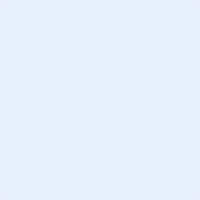 